	CONFIRMATION OF ACCEPTANCE OF STUDIES 		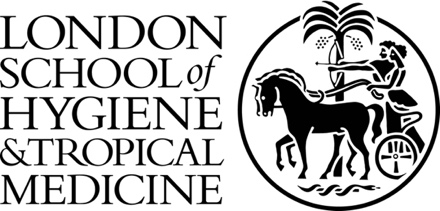 	REQUEST FORM 2020/21	Please note: We only require soft copies for the Student Visa / CAS supporting documents.               Applicant Name:		_______________________________________________________________                LSHTM Student No:		______________________________________________________________                Email Address:			_______________________________________________________________G. ALL STUDENTS MUST SIGN HEREI confirm that the information I have provided in this form is accurate to the best of my knowledge and that I have attached all the documents requested of me in this form.I understand that it is my responsibility to ensure that documents submitted to UKVI as part of my Student Visa application meet the Home Office's requirements. Signed: ________________________________________________________________________________ Date: ____________________________________ Checking this box constitutes a legal signature confirming that I acknowledge and agree to the above.Please submit to the CAS team, by email: casrequests@lshtm.ac.uk Student Immigration & Compliance Team, London School of Hygiene & Tropical Medicine, Keppel Street, London, WC1E 7HT      